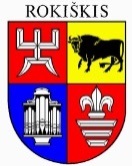 ROKIŠKIO RAJONO SAVIVALDYBĖS TARYBASPRENDIMASDĖL ROKIŠKIO RAJONO ŠILUMOS ŪKIO SPECIALIOJO PLANO KEITIMO PRADŽIOS IR PLANAVIMO TIKSLŲ NUSTATYMO2024 m. gegužės 30 d. Nr. TS-191RokiškisVadovaudamasi Lietuvos Respublikos vietos savivaldos įstatymo 6 straipsnio 19 ir 30 punktais, 34 straipsnio 6 dalies 5 punktu, Lietuvos Respublikos teritorijų planavimo įstatymo 5 straipsnio 4 dalies 5 punktu, 30 straipsnio 2 ir 8 dalimis, 31 straipsnio 4 dalimi, Lietuvos Respublikos šilumos ūkio įstatymo 8 straipsnio 1 dalimi, Šilumos ūkio specialiųjų planų rengimo taisyklių, patvirtintų Lietuvos Respublikos energetikos ministro ir Lietuvos Respublikos aplinkos ministro 2015 m. rugsėjo 25 d. įsakymu Nr. 1-226/D1-683 „Dėl Šilumos ūkio specialiųjų planų rengimo taisyklių patvirtinimo“, 50 punktu, Rokiškio rajono savivaldybės taryba n u s p r e n d ž i a :1. Pradėti rengti Rokiškio rajono šilumos ūkio specialiojo plano, patvirtinto Rokiškio rajono savivaldybės tarybos 2005 m. kovo 18 d. sprendimu Nr. TS-4.23 „Dėl Rokiškio rajono šilumos ūkio specialiojo plano patvirtinimo“, keitimą.2. Nustatyti planavimo tikslus:2.1. įgyvendinant Nacionaliniame pažangos plane nustatytus sprendinius ir priemones, suformuoti ilgalaikes savivaldybės šilumos ūkio modernizavimo ir plėtros kryptis, siekiant užtikrinti tvarų, saugų, patikimą ir nepertraukiamą šilumos tiekimą vartotojams pagrįstomis būtinosiomis sąnaudomis, neviršijant leidžiamo neigiamo poveikio aplinkai;2.2. suderinti valstybės, savivaldybės, energetikos įmonių, fizinių ir juridinių asmenų ar jų grupių interesus aprūpinant vartotojus šiluma ir energijos ištekliais šilumos gamybai;2.3. reglamentuoti aprūpinimo šiluma būdus ir (arba) naudotinas kuro bei energijos rūšis šilumos gamybai šilumos vartotojų teritorijose;2.4. numatyti preliminarias investicijų apimtis, finansavimo poreikį ir finansavimo šaltinius į šilumos ūkio plėtrą ir modernizavimą.3. Pavesti Rokiškio rajono savivaldybės administracijos direktoriui organizuoti specialiojo plano keitimą.Sprendimas per vieną mėnesį gali būti skundžiamas Regionų apygardos administraciniam teismui, skundą (prašymą) paduodant bet kuriuose šio teismo rūmuose, Lietuvos Respublikos administracinių bylų teisenos įstatymo nustatyta tvarka.Savivaldybės meras				Ramūnas GodeliauskasRaimondas Simanavičius